----------GOVERNO DO ESTADO DE RONDÔNIA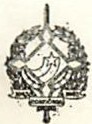 GOVERNADORIA            DECRETO nº 2277 DE 11 DE JUNHO DE 1984O GOVERNADOR DO ESTADO DE ROND0NIA no uso desuas atribuições legais, R	E	S	O	L	V	E:Conceder afastamento a servidora MARIA APARECIDA ALVES DE SOUZA, Diretora da Divisão de Comunicação Social, para deslocar-se até a cidade de Fortaleza-CE, com o objetivo de participar do Encontro de Secretários de Comunicação social, no período de 09 a 14 de junho do corrente ano.Janilene Vaconcelos de MeloGovernadorp em ExercícioTeobaldo de \Monticello Pinto Viana Secretário de Estado da Administração